ПРОЕКТУКРАЇНА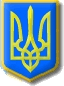 Нетішинська міська рада Хмельницької області Р І Ш Е Н Н Я______________ сесії Нетішинської міської радиVІІ скликання______.2016					Нетішин				№ __/________Про звернення депутатів Нетішинської міської ради VІІ скликання до Прем’єр-міністра України щодо скасування підвищених тарифів на електроенергію для населенняВідповідно до статті 140 Конституції України, статей 10, 25, пункту 3 частини 4 статті 42 Закону України «Про місцеве самоврядування в Україні», Нетішинська міська рада    в и р і ш и л а:1. Звернутися до Прем’єр-міністра України щодо скасування підвищених тарифів на електроенергію для населення згідно з додатком.2. Нетішинському міському голові Супрунюку О.О. забезпечити:2.1. направлення до Прем’єр-міністра України звернення депутатів Нетішинської міської ради VІІ скликання щодо скасування підвищених тарифів на електроенергію для населення;2.2. опублікування цього рішення та звернення депутатів Нетішинської міської ради VІІ скликання до Прем’єр-міністра України щодо скасування підвищених тарифів на електроенергію для населення в газеті територіальної громади міста «Нетішинський вісник» та їх розміщення на офіційному сайті Нетішинської міської ради.Міський голова                                                               			О.О.СупрунюкДодаток до рішення _______ сесії Нетішинської міської ради VIІ скликання ___04.2016 № ___/____ЗВЕРНЕННЯдепутатів Нетішинської міської ради VІІ скликання до Прем’єр-міністра України щодо скасування підвищених тарифів на електроенергію для населення З 01 березня 2016 року відбулося вже третє підвищення тарифів на електроенергію, що відпускається населенню, починаючи із 01 квітня 2015 року. Згідно з рішенням влади мінімальний тариф на електроенергію з 01.03.2016 року для населення знову зріс на 25%. Ще два наступні етапи підвищення тарифів на електроенергію для населення заплановані на 01 вересня 2016 року і знову з                 01 березня 2017 року. Вже зараз вартість електроенергії для населення із обсягом її споживання до 100 кВт/год на місяць зросла порівняно із 2014 роком у 2,3 рази, а загалом має збільшитись у 3,6 рази. І якщо тепер споживачів електроенергії розділено на три групи: 1) з обсягом споживання до 100 кВт/год на місяць – вартістю по 57 копійок за кВт/год. (із 1 вересня – по 71,4 копійок);          2) з обсягом споживання від 100 кВт∙год до 600 кВт∙год електроенергії на місяць (включно) – вартістю по 99 копійок за кВт/год. (із 1 вересня – по 1,29 грн.);3) з обсягом споживання понад 600 кВт/год на місяць – вартістю по 1.56 грн. за кВт/год. (із 1 вересня – по 1,638 грн.)То вже з 1 березня 2017 року споживачів електроенергії буде розділено лише на ДВІ групи:- з обсягом споживання до 100 кВт/год на місяць – вартістю по 90 копійок за кВт/год;- з обсягом споживання понад 100 кВт/год – вартістю по 1,68 грн. за кВт/год.Тому, цілком зрозуміло, що пенсіонери чи сім`я із 2-3 осіб і більше, які мають телевізор, праску, холодильник, пральну машину, і вмикають світло у 1-2 кімнатах, не кажучи вже про іншу електропобутову техніку, комп’ютери тощо, ніколи не вкладуться в ліміт – 100 кВт/год на місяць, а тому 90-95% громадян України будуть сплачувати лише як споживачі 2 групи, тобто по 1,68 грн. за кВт/год.Депутати Нетішинської міської ради вважають, що не можна вирішувати проблеми енергопостачальних підприємств, доводячи до зубожіння народ.Підвищенню будь-яких цін, і зокрема на життєво необхідні товари, роботи і послуги – електроенергія, вода, газ, опалення, продукти харчування, транспорт тощо, має передувати політика держави, спрямована передусім на забезпечення достатнього і Гідного рівня життя населення, на зростання рівня доходів. Сьогодні такої політики немає.З огляду на викладене вище, вимагаємо від Прем’єр-міністра України скасувати заплановане підвищення тарифів. Закликаємо вирішувати проблеми енергетичних підприємств шляхом повернення у держвласність тих, які були не законно приватизовані у минулі роки, оптимізації їх структур і менеджменту, впровадження ефективних методів господарювання, подолання корупції і тіньових схем, накручування фіктивних витрат і зобов’язань, а не коштом простих українців.